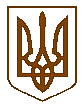 УКРАЇНАБілокриницька   сільська   радаРівненського   району    Рівненської    області(одинадцята  чергова сесія сьомого скликання)ПРОЕКТ  РІШЕННЯвід  30 вересня  2016 року                                                                                                                                                     Про криміногенну ситуацію на території Білокриницької сільської ради та заходи по посиленню боротьби із злочинністю, зміцнення законності і порядку	Заслухавши дільничного інспектора міліції, П.Остапчука, щодо криміногенної ситуації на території Білокриницької сільської ради, керуючись Законами України «Про місцеве самоврядування в Україні», «Про національну поліцію», «Про попереднє ув’язнення», «Про участь громадян в охороні громадського порядку і державного кордону», Указів Президента України від 06.02.2003 №84/2003 «Про невідкладні додаткові заходи щодо посилення боротьби з організованою злочинністю і корупцією», від 18.02.2002 №143/2002 «Про заходи щодо подальшого зміцнення правопорядку, охорони прав і свобод громадян», від 19.07.2005 №1119/2005 «Про заходи щодо забезпечення особистої безпеки громадян та протидії злочинності» від 25.04.2013 №230/2013 «Про Концепцію боротьби з тероризмом» та доручення Міністерства внутрішніх справ України від 17.03.2016 №4101/01/29-2016, розпорядження голови районної державної адміністрації від 17.06.2016  №276 «Про районну комплексну програму профілактики правопорушень та боротьби із злочинністю на 2016-2020 роки» , сесія Білокриницької сільської радиВ И Р І Ш И ЛА :Інформацію дільничного інспектора міліції, П. Остачука, щодо криміногенної ситуації на території Білокриницької сільської ради взяти до уваги.Затвердити план заходів по посиленню боротьби із злочинністю, зміцнення законності і порядку на території Білокриницької сільської ради згідно з додатком.Контроль за виконання даного рішення покласти на голову постійної комісії з питань законності, правопорядку, охорони навколишнього середовища, соціального захисту населення та спортивного розвитку села, А. Плетьонку.Сільський голова		                                                               Т.  Гончарук                                                                                                     Додаток                                                                                     до рішення сесії сільської ради                                                                 від 30.09.2016 р. №                                                                                                                   ПЛАН ЗАХОДІВпо посиленню боротьби із злочинністю, зміцнення законності і порядку на території Білокриницької сільської Т.в.о. секретаря  виконкому                                                                      О. КазмірчукПленарне засідання одинадцятої чергової сесії Білокриницької сільської ради сьомого скликання30 вересня  2016 року
ВІДОМІСТЬдля поіменного голосування з питання:«Про криміногенну ситуацію на території Білокриницької сільської ради та заходи по посиленню боротьби із злочинністю, зміцнення законності і порядку»Голосували:    «за» - 		                          «проти» - 	0	                          «утримався» - 	0	                          «не голосував» - 	0	Голова комісії                                                                      ____________________Секретар комісії                                                                   ____________________Член комісії                                                                          ____________________№ п/пНайменування заходуСтрок виконанняВідповідальні за виконання1Організовувати проведення перевірок розважальних закладів та інших місць масового відпочинку молоді щодо дотримання вимог законодавства в роботі цих закладівПостійно П. Остапчук, члени адміністративної комісії2Забезпечити всебічну перевірку поведінки і способу життя осіб, які звільнилися з місць позбавлення волі, а також засуджених до мір покарання без ізоляції від суспільства.Постійно П. Остапчук, спеціалісти підліткового клубу3Забезпечити ведення списків похилого віку, інвалідів, недієздатних, хворих на алкоголізм та наркоманію, психічно хворих, тих, хто втратив здатність до самообслуговування та потребує сторонньої допомоги. Організовувати моніторинг умов їх життя з метою попередження випадків знущання, незаконного відчуження майна.Постійно Спеціаліст сільської ради, спеціалісти підліткового клубу4Проводити профілактичні заходи щодо виявлення осіб, які займаються виготовленням і продажем самогону та інших спиртних напоївПостійно П. Остапчук, члени адміністративної комісії5Забезпечити проведення у навчальних закладах сіл сільської ради тижнів правових знань та заходів з пропаганди здорового способу життяПостійно Завідувач Білокриницькою ПШБ, спеціалісти підліткового клубу6Вжити заходів щодо обмеження відвідування у вечірній та нічний час розважальних закладів неповнолітніми особами без супроводу дорослихПостійно Директор Білокриницького будинку культури7Проводити культурно-виховні та фізкультурно-оздоровчі заходи з метою залучення неповнолітніх до здорового способу життяПостійно Голова ФСК «Білокриницький», спеціалісти підліткового клубу8Проводити профілактичні рейди з метою виявлення бездоглядних та безпритульних дітей та надання їм соціального захистуПостійно Спеціалісти підліткового клубу9Проводити пропагандистські заходи щодо популяризації участі громадян у громадських формуваннях з охорони публічної безпеки та порядкуПостійно Депутати та члени виконавчого комітету сільської ради№з/пПрізвище, ім’я, по батьковіЗаПротиУтри-мавсяНе приймав участь в голосу-ванні1.Гончарук Тетяна Володимирівна2.Галябар Роман Олександрович3.Власюк Світлана Андріївна4.Данилюк Наталія Васидівна5.Семенюк Марія Петрівна6.Дем'янчук Віталій Григорович7.Зданевич Оксана Данилівна8.Кисіль Тетяна Михайлівна9.Панчук Ярослав Петрович10.Ящук Оксана Костянтинівна11.Целюк Тетяна Лонгінівна12.Плетьонка Андрій Васильович13.Вовчик Юрій Анатолійович14.Дубіч Анатолі Миколайович15.Захожа Інна Анатоліївна16.Морозюк Оксана Дмитрівна17.Казмірчук Олена Юріївна18.Денисюк Іван Миколайович19.Кравченко Алла Дмитрівна20.Люльчик Валерій Федорович21.Клименко Тарас Володимирович22.Ляшецька Надія Миколаївна23.Ящук Олена АдамівнаВсього:Всього: